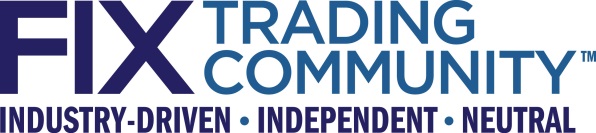 Global Post-trade Working GroupFX Trade Aggregation Proposal[Sept. 21, 2018][Revision 0.4]Proposal Status:  Public CommentDISCLAIMERTHE INFORMATION CONTAINED HEREIN AND THE FINANCIAL INFORMATION EXCHANGE PROTOCOL (COLLECTIVELY, THE "FIX PROTOCOL") ARE PROVIDED "AS IS" AND NO PERSON OR ENTITY ASSOCIATED WITH THE FIX PROTOCOL MAKES ANY REPRESENTATION OR WARRANTY, EXPRESS OR IMPLIED, AS TO THE FIX PROTOCOL (OR THE RESULTS TO BE OBTAINED BY THE USE THEREOF) OR ANY OTHER MATTER AND EACH SUCH PERSON AND ENTITY SPECIFICALLY DISCLAIMS ANY WARRANTY OF ORIGINALITY, ACCURACY, COMPLETENESS, MERCHANTABILITY OR FITNESS FOR A PARTICULAR PURPOSE.  SUCH PERSONS AND ENTITIES DO NOT WARRANT THAT THE FIX PROTOCOL WILL CONFORM TO ANY DESCRIPTION THEREOF OR BE FREE OF ERRORS.  THE ENTIRE RISK OF ANY USE OF THE FIX PROTOCOL IS ASSUMED BY THE USER.NO PERSON OR ENTITY ASSOCIATED WITH THE FIX PROTOCOL SHALL HAVE ANY LIABILITY FOR DAMAGES OF ANY KIND ARISING IN ANY MANNER OUT OF OR IN CONNECTION WITH ANY USER'S USE OF (OR ANY INABILITY TO USE) THE FIX PROTOCOL, WHETHER DIRECT, INDIRECT, INCIDENTAL, SPECIAL OR  CONSEQUENTIAL (INCLUDING, WITHOUT LIMITATION, LOSS OF DATA, LOSS OF USE, CLAIMS OF THIRD PARTIES OR LOST PROFITS OR REVENUES OR OTHER ECONOMIC LOSS), WHETHER IN TORT (INCLUDING NEGLIGENCE AND STRICT LIABILITY), CONTRACT OR OTHERWISE, WHETHER OR NOT ANY SUCH PERSON OR ENTITY HAS BEEN ADVISED OF, OR OTHERWISE MIGHT HAVE ANTICIPATED THE POSSIBILITY OF, SUCH DAMAGES.DRAFT OR NOT RATIFIED PROPOSALS (REFER TO PROPOSAL STATUS AND/OR SUBMISSION STATUS ON COVER PAGE) ARE PROVIDED "AS IS" TO INTERESTED PARTIES FOR DISCUSSION ONLY.  PARTIES THAT CHOOSE TO IMPLEMENT THIS DRAFT PROPOSAL DO SO AT THEIR OWN RISK.  IT IS A DRAFT DOCUMENT AND MAY BE UPDATED, REPLACED, OR MADE OBSOLETE BY OTHER DOCUMENTS AT ANY TIME.  THE FPL GLOBAL TECHNICAL COMMITTEE WILL NOT ALLOW EARLY IMPLEMENTATION TO CONSTRAIN ITS ABILITY TO MAKE CHANGES TO THIS SPECIFICATION PRIOR TO FINAL RELEASE.  IT IS INAPPROPRIATE TO USE FPL WORKING DRAFTS AS REFERENCE MATERIAL OR TO CITE THEM AS OTHER THAN “WORKS IN PROGRESS”.  THE FPL GLOBAL TECHNICAL COMMITTEE WILL ISSUE, UPON COMPLETION OF REVIEW AND RATIFICATION, AN OFFICIAL STATUS ("APPROVED") OF/FOR THE PROPOSAL AND A RELEASE NUMBER.No proprietary or ownership interest of any kind is granted with respect to the FIX Protocol (or any rights therein).Copyright 2003-2018 FIX Protocol Limited, all rights reserved.Table of ContentsDocument History	51	Introduction	62	Business Requirements	62.1	Summary of changes	63	Issues and Discussion Points	64	Proposed Message Flow	74.1	Trade aggregation	74.2	Adding to aggregated trade	95	FIX Message Tables	115.1	TradeAggregationRequest(35=tbd)	115.2	TradeAggregationReport(35=tbd)	125.3	NewOrderSingle(35=D)	145.4	OrderCancelReplaceRequest(35=G)	155.5	AllocationInstruction(35=J)	165.6	ExecutionReport(35=8)	176	FIX Component Blocks	186.1	OrderAggregationGrp	186.2	ExecutionAggregationGrp	196.3	RateSource	20Appendix A - Data Dictionary	21Appendix B - Glossary Entries	23Appendix C - Abbreviations	23Appendix D - Usage Examples	23Table of FiguresFigure 1:  Basic trade aggregation	7Figure 2: Adding to existing aggregated trade	9Document HistoryIntroductionThis gap analysis proposal is submitted by the Global Post-Trade Working Group to address a requirement identified by the PTWG related to the post-trade process for FX trading.  The PTWG has a separate initiative document a recommended practice for using FIX to support FX trade and post-trade communication directly between buy-side and sell-side firms.  In the process of preparing the recommended practices gaps were identified within the scope of supporting FX spot, vanilla forwards and non-deliverable forward transactions.Business RequirementsA key aspect of FX trading between buy-side institutions and sell-side FX banks is a need to aggregate trades.  Currently on 3rd party platforms, this is facilitated by the platforms.  However, as part of the initiative by the Global Post-Trade Working Group to conduct more bilateral interactions between the firms, a gap was identified on the operational aspects of trade aggregation. Trade aggregation is done post trade, where individual trades are identified to be aggregated by the buy-side and communicated to the sell-side.  Once aggregated the "child trades" no longer exist from the broker's perspective - the aggregated trade is the trade that now exist in their books.  This becomes the trade that the dealers know about which will be allocated.Summary of changesThe changes proposed to meet the key requirements along with additional requirements are as follows:New messages to support trade aggregation:  TradeAggregationRequest(35=tbd) and TradeAggregationReport(35=tbd)Enhance RateSource component with a new field to identify the FX benchmark rate fix or cut-time.  The FX benchmark rate fix is market practice spot rate fixing time used for valuation and pricing.  There are different algorithms to calculate the spot rate fix depending on the publisher, however, these benchmark rate fixes are published only at certain time of day and is market location specific.  To support this a new field is being added to RateSource component called FXBenchmarkRateFix(tbd)An ability to identify whether the FX rate is an offshore or onshore rate.  Offshore rate exists for certainly currencies due to restrictions on the delivery of the currency.  To meet this requirement a new field, OffshoreIndicator(tbd) is proposed to indicate whether the rate is "regular", "offshore" or "onshore".  A rate identified as "regular" is a currency where there is no distinction of offshore and onshore rates.Issues and Discussion PointsThe PTWG discussed the merits of using existing message TradeCaptureReport(35=AE) for the purpose of trade aggregation instead of introducing new message types and flows. While it is beneficial to use the existing messages, the consensus within the group was that the TradeCaptureReport(35=AE) is already being heavily used by market participants for several different purposes. This has resulted in a significant complexity of the existing message which should not be further increased.Additionally, the trade aggregation initiated by the buy-side is an instruction to the sell-side to aggregate, rather than reporting of trades to be aggregated, where there is an operational workflow that would need to be supported.In order to avoid overloading the TradeCaptureReport (35=AE) message, the group concluded it will be best to segregate the specific flow of trade aggregation by introducing the new messages TradeAggregationRequest (tbd) and TradeAggregationReport (tbd). Eventually these new message types could serve as an example for additional messages supporting related specific workflows e.g. trade separation. The concept of grouping trades exists also in the AllocationInstruction(35=J) message where listed derivative clearinghouses allows trades to be identified to be grouped together for allocation.  This method was also discussed and considered by the PTWG.  However, the PTWG concluded that this method causes too much confusion with the buy-sides' and sell-sides' operational process of actually allocating to sub-accounts or fund accounts for final confirmation and then trade settlement.  For similar reasons, it was concluded that new messages would better provide clearer delineation between the two types of post-trade processes.Proposed Message FlowTrade aggregationThe basic flow for FX trade aggregation is illustrated below.  The buy-side may optionally send their view of average price across the trades being sent for aggregation of identified trades.In the event the sell-side rejects the buy-side's trade aggregation request, e.g. if the sell-side doesn't agree with the buy-side's average price or for unknown reference trades, resolving the error is expected to be conducted offline (i.e. via phone call).In the scenario where the buy-side does not agree with the average aggregated price provided by the sell-side, the PTWG expects that the buy-side will pick up the phone to resolve the issue with the sell-side.  Once the manual correction is made by both the buy-side and sell-side, the same sell-side's TradeID(1003) can be used in allocation process.It should be noted that in the FX market, for the FX brokers, once a set of fills have been aggregated and the aggregated trade is created in their books, there is no easy way to "unwind" it back into the individual fills.  For the purpose of the PTWG and FX use, both sides would correct the error manually.  Figure 1:  Basic trade aggregation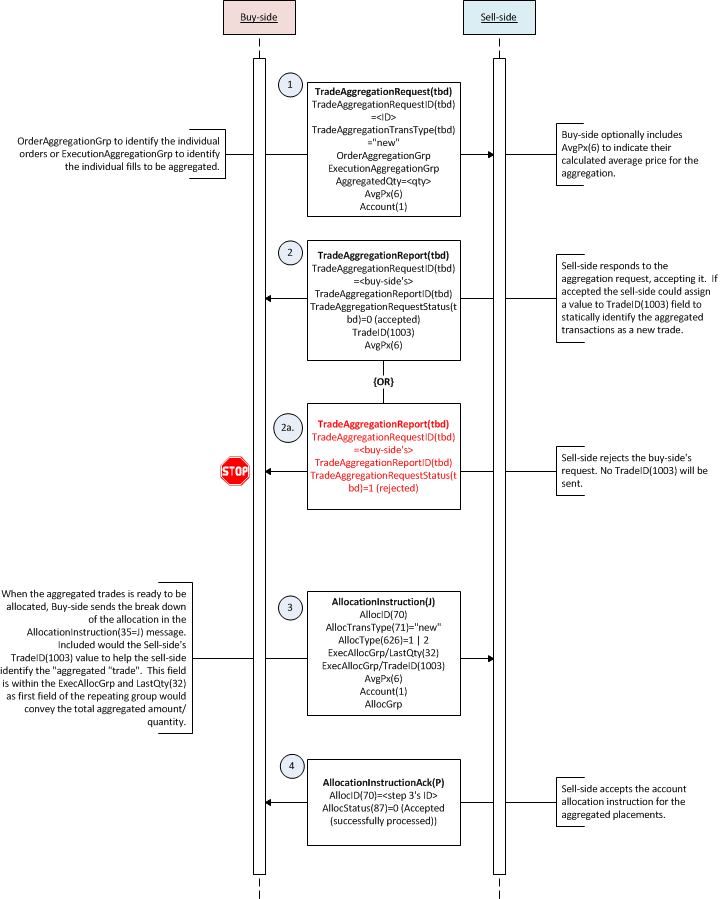 Adding to aggregated tradeThe buy-side may add additional order(s) or fill(s) to a previously aggregated trade.  The workflow is same as creating a new aggregated trade, however, the key for the FX dealers is the need for the TradeID(1003) value of the previous aggregated trade to be specified.  When the dealer accepts the additional order/trades to be aggregated, a new TradeID(1003) value will be assigned.The workflow diagram below illustrates this specific use case.Figure 2:  Adding to existing aggregated trade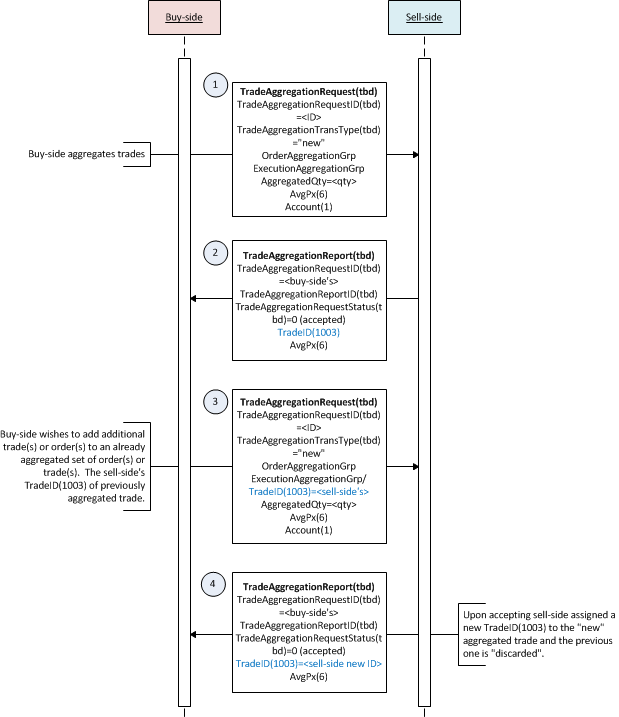 FIX Message TablesTradeAggregationRequest(35=tbd)TradeAggregationReport(35=tbd)NewOrderSingle(35=D)OrderCancelReplaceRequest(35=G)AllocationInstruction(35=J)ExecutionReport(35=8)FIX Component BlocksOrderAggregationGrp[Other additional text detailing usage of the component may be entered below this line]ExecutionAggregationGrpRateSourceAppendix A - Data DictionaryAppendix B - Glossary EntriesAppendix C - AbbreviationsAppendix D - Usage ExamplesRevisionDateAuthorRevision Comments0.1Aug. 10, 2018PTWG, edited by L. TaikitsadapornInitial draft0.2Sept. 10, 2018PTWG, edited by L. TaikitsadapornRevised based on in-person meeting in NY Aug. 20.0.3Sept. 18, 2018PTWG, edited by L. TaikitsadapornRevised based on PTWG conference call on Sept. 13, 2018.0.4Sept. 20, 2018GTCRevised based on FPL GTC call on Sept. 20, 2018.To be completed at the time of the proposal – all information provided will be stored in the repositoryTo be completed at the time of the proposal – all information provided will be stored in the repositoryTo be completed at the time of the proposal – all information provided will be stored in the repositoryMessage NameMessage NameTradeAggregationRequestMessage Abbreviated Name (for FIXML)Message Abbreviated Name (for FIXML)TrdAggrtnReqCategoryCategoryPost tradeActionAction_X_New		__ChangeMessage SynopsisRequired, short, one or two paragraph description of the message.TradeAggregationRequest(35=tbd) is used to request that the identified trades between the initiator and respondent be aggregated together for further processing.TradeAggregationRequest(35=tbd) is used to request that the identified trades between the initiator and respondent be aggregated together for further processing.Message ElaborationOptional longer description of the message usage To be finalized by FPL Technical OfficeTo be finalized by FPL Technical OfficeTo be finalized by FPL Technical Office(MsgType(tag 35) Enumeration(MsgType(tag 35) EnumerationRepository Component IDRepository Component IDTagField NameReq'dActionMappings and Usage CommentsFIX Spec CommentsStandard HeaderStandard HeaderYMsgType=tbdtbdTradeAggregationRequestIDYUnique identifier for the message.tbdRefTradeAggregationRequestIDNRequired when TradeAggregationTransType(tbd)=1 (Cancel) or 2 (Replace)tbdTradeAggregationTransTypeYNote that for the recommended practices only “new” is supportedtbdAggregatedQtyNThis may optionally be used to show the aggregated amount/quantity in this message based on the orders or executions identified in either of the components below.15CurrencyNIdentifies the dealt currency for aggregation.6AvgPxNThe all-in average price, if specified, for the aggregation.54SideY2349PricePrecisionNOrderAggregationGrp componentOrderAggregationGrp componentNMaybe used to specify the IDs of the orders being aggregated together.ExecutionAggregationGrp componentExecutionAggregationGrp componentNThis will be mandatory for FX recommended practicesMaybe used to specify the IDs of the execution fills being aggregated together.1AccountNAggregation or holding account identifier.Instrument componentInstrument componentYParties componentParties componentNStandard TrailerStandard TrailerYTo be completed at the time of the proposal – all information provided will be stored in the repositoryTo be completed at the time of the proposal – all information provided will be stored in the repositoryTo be completed at the time of the proposal – all information provided will be stored in the repositoryMessage NameMessage NameTradeAggregationReportMessage Abbreviated Name (for FIXML)Message Abbreviated Name (for FIXML)TrdAggrtnRptCategoryCategoryPost tradeActionAction_X_New		__ChangeMessage SynopsisRequired, short, one or two paragraph description of the message.TradeAggregationReport(35=tbd) is used to respond to the TradeAggregationRequest(35=tbd0 message.  It provides the status of the request (e.g. accepted or rejected) and may also provide additional information supplied by the respondent.TradeAggregationReport(35=tbd) is used to respond to the TradeAggregationRequest(35=tbd0 message.  It provides the status of the request (e.g. accepted or rejected) and may also provide additional information supplied by the respondent.Message ElaborationOptional longer description of the message usage To be finalized by FPL Technical OfficeTo be finalized by FPL Technical OfficeTo be finalized by FPL Technical Office(MsgType(tag 35) Enumeration(MsgType(tag 35) EnumerationRepository Component IDRepository Component IDTagField NameReq'dActionMappings and Usage CommentsFIX Spec CommentsStandard HeaderStandard HeaderYMsgType=tbdtbdTradeAggregationReportIDYUnique identifier for the report message.tbdTradeAggregationRequestIDNUnique identifier for the TradeAggregationRequest(35=tbd) message being responded to.tbdTradeAggregationRequestStatusY1003TradeIDNThis would be used by the sell-side to provide an aggregated trade identifier if the request was accepted.Conditionally required when TradeAggregationRequestStatus(tbd)=0 (Accepted).The trade identifier for the group of aggregated trades.tbdTradeAggregationRejectReasonNtbdAggregatedQtyNConditionally required when TradeAggregationRequestStatus(tbd)=0 (Accepted).6AvgPxNThe all-in average rate for the aggregated trades.Conditionally required when TradeAggregationRequestStatus(tbd)=0 (Accepted).tbdAvgSpotRateNtbdAvgForwardPointsN64SettlDateNInstrument componentInstrument componentNConditionally required when TradeAggregationRequestStatus(tbd)=0 (Accepted).56SideNConditionally required when TradeAggregationRequestStatus(tbd)=0 (Accepted).1328RejectTextNOptionally used to provide a text narrative for rejecting the request.1664EncodedRejectTextLenNMust be set if EncodedRejectText(1665) field is specified and must immediately precede it.1665EncodedRejectTextNEncoded (non-ASCII characters) representation of the RejectText(1328) field in the encoded format specified via the MessageEncoding(347) field.Standard TrailerStandard TrailerYTo be completed at the time of the proposal – all information provided will be stored in the repositoryTo be completed at the time of the proposal – all information provided will be stored in the repositoryTo be completed at the time of the proposal – all information provided will be stored in the repositoryMessage NameMessage NameNewOrderSingleMessage Abbreviated Name (for FIXML)Message Abbreviated Name (for FIXML)CategoryCategoryActionAction__New		X__ChangeMessage SynopsisRequired, short, one or two paragraph description of the message.Message ElaborationOptional longer description of the message usage To be finalized by FPL Technical OfficeTo be finalized by FPL Technical OfficeTo be finalized by FPL Technical Office(MsgType(tag 35) Enumeration(MsgType(tag 35) EnumerationRepository Component IDRepository Component IDTagField NameReq'dActionMappings and Usage CommentsFIX Spec CommentsStandard HeaderStandard HeaderYMsgType=D11ClOrdID2422OrderRequestID(…truncated…)(…truncated…)(…truncated…)(…truncated…)(…truncated…)(…truncated…)121ForexReq120SettlCurrencyRateSource componentRateSource componentNADDtbdOffshoreIndicatorNADD775BookingType58Text(…truncated…)(…truncated…)(…truncated…)(…truncated…)(…truncated…)(…truncated…)Standard TrailerStandard TrailerYTo be completed at the time of the proposal – all information provided will be stored in the repositoryTo be completed at the time of the proposal – all information provided will be stored in the repositoryTo be completed at the time of the proposal – all information provided will be stored in the repositoryMessage NameMessage NameNewOrderSingleMessage Abbreviated Name (for FIXML)Message Abbreviated Name (for FIXML)CategoryCategoryActionAction__New		X__ChangeMessage SynopsisRequired, short, one or two paragraph description of the message.Message ElaborationOptional longer description of the message usage To be finalized by FPL Technical OfficeTo be finalized by FPL Technical OfficeTo be finalized by FPL Technical Office(MsgType(tag 35) Enumeration(MsgType(tag 35) EnumerationRepository Component IDRepository Component IDTagField NameReq'dActionMappings and Usage CommentsFIX Spec CommentsStandard HeaderStandard HeaderYMsgType=D37OrderID2422OrderRequestID(…truncated…)(…truncated…)(…truncated…)(…truncated…)(…truncated…)(…truncated…)121ForexReq120SettlCurrencyRateSource componentRateSource componentNADDtbdOffshoreIndicatorNADD775BookingType58Text(…truncated…)(…truncated…)(…truncated…)(…truncated…)(…truncated…)(…truncated…)Standard TrailerStandard TrailerYTo be completed at the time of the proposal – all information provided will be stored in the repositoryTo be completed at the time of the proposal – all information provided will be stored in the repositoryTo be completed at the time of the proposal – all information provided will be stored in the repositoryMessage NameMessage NameAllocationInstructionMessage Abbreviated Name (for FIXML)Message Abbreviated Name (for FIXML)CategoryCategoryActionAction__New		X__ChangeMessage SynopsisRequired, short, one or two paragraph description of the message.Message ElaborationOptional longer description of the message usage To be finalized by FPL Technical OfficeTo be finalized by FPL Technical OfficeTo be finalized by FPL Technical Office(MsgType(tag 35) Enumeration(MsgType(tag 35) EnumerationRepository Component IDRepository Component IDTagField NameReq'dActionMappings and Usage CommentsFIX Spec CommentsStandard HeaderStandard HeaderYMsgType=D70AllocIDY2758AllocRequestIDN(…truncated…)(…truncated…)(…truncated…)(…truncated…)(…truncated…)(…truncated…)SpreadOfBenchmarkCurveDataSpreadOfBenchmarkCurveDataN15CurrencyN74AvgPxPrecisionNtbdOffshoreIndicatorNADDPartiesPartiesN(…truncated…)(…truncated…)(…truncated…)(…truncated…)(…truncated…)(…truncated…)Standard TrailerStandard TrailerYTo be completed at the time of the proposal – all information provided will be stored in the repositoryTo be completed at the time of the proposal – all information provided will be stored in the repositoryTo be completed at the time of the proposal – all information provided will be stored in the repositoryMessage NameMessage NameExecutionReportMessage Abbreviated Name (for FIXML)Message Abbreviated Name (for FIXML)ExecRptCategoryCategory(no change)ActionAction__New		_X_ChangeMessage SynopsisRequired, short, one or two paragraph description of the message.(no change)(no change)Message ElaborationOptional longer description of the message usage (no change)(no change)To be finalized by FPL Technical OfficeTo be finalized by FPL Technical OfficeTo be finalized by FPL Technical Office(MsgType(tag 35) Enumeration(MsgType(tag 35) Enumeration8Repository Component IDRepository Component IDTagField NameReq'dActionMappings and Usage CommentsFIX Spec CommentsStandard HeaderStandard HeaderYComponent Block ApplicationSequenceControlComponent Block ApplicationSequenceControl37OrderID2422OrderRequestID(…truncated…)(…truncated…)118NetMoney119SettleCurrAmt120SettlCurrencyComponent Block RateSourceComponent Block RateSourcetbdOffshoreIndicatorNADD(…truncated…)(…truncated…)Standard TrailerStandard TrailerYTo be completed at the time of the proposal – all information provided will be included in the repositoryTo be completed at the time of the proposal – all information provided will be included in the repositoryTo be completed at the time of the proposal – all information provided will be included in the repositoryComponent NameComponent NameOrderAggregationGrpComponent Abbreviated Name (for FIXML)Component Abbreviated Name (for FIXML)OrdAggrtnComponent TypeComponent Type_X__ Block Repeating   ___ BlockCategoryCategory[enter the category name here]ActionAction_X_New		__ChangeComponent SynopsisRequired, short, one or two paragraph description of the component.Identifies the orders being aggregated together.Identifies the orders being aggregated together.Component ElaborationOptional longer description of the component usage[enter the component elaboration here][enter the component elaboration here]To be finalized by FPL Technical OfficeTo be finalized by FPL Technical OfficeTo be finalized by FPL Technical OfficeRepository Component IDRepository Component IDComponent FIXML Abbreviation: <OrdAggrtn>Component FIXML Abbreviation: <OrdAggrtn>Component FIXML Abbreviation: <OrdAggrtn>Component FIXML Abbreviation: <OrdAggrtn>Component FIXML Abbreviation: <OrdAggrtn>Component FIXML Abbreviation: <OrdAggrtn>Component FIXML Abbreviation: <OrdAggrtn>TagField NameField NameReq'dActionMappings and Usage CommentsComments73NoOrdersNoOrdersN→11ClOrdIDNRequired if NoOrders(73) > 0.→37OrderIDN→38OrderQtyNRequired if NoOrders(73) > 0.→799OrderAvgPxN</OrdAggrtn></OrdAggrtn></OrdAggrtn></OrdAggrtn></OrdAggrtn></OrdAggrtn></OrdAggrtn>To be completed at the time of the proposal – all information provided will be included in the repositoryTo be completed at the time of the proposal – all information provided will be included in the repositoryTo be completed at the time of the proposal – all information provided will be included in the repositoryComponent NameComponent NameExecutionAggregationGrpComponent Abbreviated Name (for FIXML)Component Abbreviated Name (for FIXML)ExecAggrtnComponent TypeComponent Type_X__ Block Repeating   ___ BlockCategoryCategory[enter the category name here]ActionAction_X_New		__ChangeComponent SynopsisRequired, short, one or two paragraph description of the component.Identifies the fills being aggregated together.Identifies the fills being aggregated together.Component ElaborationOptional longer description of the component usage[enter the component elaboration here][enter the component elaboration here]To be finalized by FPL Technical OfficeTo be finalized by FPL Technical OfficeTo be finalized by FPL Technical OfficeRepository Component IDRepository Component IDComponent FIXML Abbreviation: <ExecAggrtn>Component FIXML Abbreviation: <ExecAggrtn>Component FIXML Abbreviation: <ExecAggrtn>Component FIXML Abbreviation: <ExecAggrtn>Component FIXML Abbreviation: <ExecAggrtn>Component FIXML Abbreviation: <ExecAggrtn>Component FIXML Abbreviation: <ExecAggrtn>TagField NameField NameReq'dActionMappings and Usage CommentsComments124NoExecsNoExecsN→32LastQtyNRequired if NoExecs(124) > 0→17ExecIDNEither ExecID(17) or TradeID(1003) must be specified.→1003TradeIDNEither ExecID(17) or TradeID(1003) must be specified.→31LastPxN</ExecAggrtn></ExecAggrtn></ExecAggrtn></ExecAggrtn></ExecAggrtn></ExecAggrtn></ExecAggrtn>To be completed at the time of the proposal – all information provided will be included in the repositoryTo be completed at the time of the proposal – all information provided will be included in the repositoryTo be completed at the time of the proposal – all information provided will be included in the repositoryComponent NameComponent NameRateSourceComponent Abbreviated Name (for FIXML)Component Abbreviated Name (for FIXML)RtSrcComponent TypeComponent Type_X__ Block Repeating   ___ BlockCategoryCategory[enter the category name here]ActionAction__New		X__ChangeComponent SynopsisRequired, short, one or two paragraph description of the component.(no change)(no change)Component ElaborationOptional longer description of the component usage[enter the component elaboration here][enter the component elaboration here]To be finalized by FPL Technical OfficeTo be finalized by FPL Technical OfficeTo be finalized by FPL Technical OfficeRepository Component IDRepository Component IDComponent FIXML Abbreviation: <RtSrc>Component FIXML Abbreviation: <RtSrc>Component FIXML Abbreviation: <RtSrc>Component FIXML Abbreviation: <RtSrc>Component FIXML Abbreviation: <RtSrc>Component FIXML Abbreviation: <RtSrc>Component FIXML Abbreviation: <RtSrc>TagField NameField NameReq'dActionMappings and Usage CommentsComments1445NoRateSourcesNoRateSourcesN→1446RateSourceN→1447RateSourceTypeN→1448ReferencePageNCHANGEConditionally required when RateSource(1446)=99 (Other) May be used when RateSource(1446)=99 (Other)→2412RateSourceReferencePageHeadingN→tbdFXBenchmarkRateFixNADD</RtSrc></RtSrc></RtSrc></RtSrc></RtSrc></RtSrc></RtSrc>TagFieldNameActionDatatypeDescriptionFIXML AbbreviationAdd to / Deprecate from Message type or Component blocktbdTradeAggregationRequestIDNewStringThe message identifier for the trade aggregation request.TrdAggrtnReqIDTradeAggregationRequestTradeAggregationReporttbdRefTradeAggregationRequestIDNewStringReference identifier to a previously sent trade aggregation message being cancelled or replaced.RefTrdAggrtnReqIDTradeAggregationRequesttbdTradeAggregationTransTypeNewintIdentifies the trade aggregation transaction type.0 = New1 = Cancel2 = ReplaceTrdAggrtnTransTypTradeAggregationRequesttbdAggregatedQtyNewQtyTotal quantity of orders or fills quantity aggregated.AggQtyTradeAggregationRequestTradeAggregationReporttbdTradeAggregationRequestStatusNewintStatus of the trade aggregation request.0 = Accepted1 = RejectedTrdAggrtnStatTradeAggregationReporttbdTradeAggregationRejectReasonNewintReserved100Reason for trade aggregation request being rejected.0 = Unknown order(s)1 = Unknown execution/fill(s)99 = OtherTrdAggrtnRejRsnTradeAggregationReporttbdTradeAggregationReportIDNewStringUnique identifier for the TradeAggregationReport(35=tbd).TrdAggrtnRptIDTradeAggregationReporttbdAvgSpotRateNewPriceThe average FX spot rate.AvgSpotRtTradeAggregationReporttbdAvgForwardPointsNewPriceOffsetThe average forward points.  May be a negative value.AvgFwdPntsTradeAggregationReporttbdOffshoreIndicatorNewintIndicates the type of the currency rate being used.  This is relevant for currencies that have offshore rate that different from onshore rate.0 = Regular - Default if not specified.[Elaboration: The notion of onshore and offshore rates does not apply.]1 = Offshore[Elaboration: Used to indicate that the rate specified is an offshore rate which differs from its onshore rate.]2 = Onshore[Elaboration: Used to indicate that the rate specified is an onshore rate which differs from its offshore rate.]OffshrIndNewOrderSingleOrderCancelReplaceRequestAllocationInstructionExecutionReporttbdFXBenchmarkRateFixNewStringSpecifies the foreign exchange benchmark rate fixing to be used in valuing the transaction.  For example "London 4 p.m." or "Tokyo 3 p.m."BnchmkRtFixRateSource componentTermDefinitionField where usedTermProposed AbbreviationProposed Messages, Components, Fields where usedAggregationAggrtnTradeAggregationRequest(35=tbd)